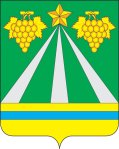 АДМИНИСТРАЦИЯ МУНИЦИПАЛЬНОГО ОБРАЗОВАНИЯ КРЫМСКИЙ РАЙОНПОСТАНОВЛЕНИЕот 08.08.2023	№ 2510город КрымскАДМИНИСТРАЦИЯ МУНИЦИПАЛЬНОГО ОБРАЗОВАНИЯ КРЫМСКИЙ РАЙот 29.11.202город КрымскОб исключении из резерва управленческих кадров муниципального образования Крымский районВ соответствии с подпунктом 1 пункта 3.1 раздела 3 Положения о резерве управленческих кадров муниципального образования Крымский район, утвержденного постановлением администрации муниципального образования Крымский район от 25 февраля 2021 года № 379 «Об утверждении Положения о резерве управленческих кадров муниципального образования Крымский район», на основании постановления администрации муниципального образования Крымский район от 25 февраля 2021 года № 378 «О комиссии по формированию и подготовке резерва управленческих кадров муниципального образования Крымский район» (с изменениями), протокола № 3 заседания комиссии по формированию и подготовке резерва управленческих кадров муниципального образования Крымский район от 4 августа 2023 года,                п о с т а н о в л я ю:1. Исключить из резерва управленческих кадров муниципального образования Крымский район Слукину Елену Владимировну, главного специалиста административно-хозяйственного отдела администрации муниципального образования Крымский район, в связи с достижением предельного возраста нахождения в резерве управленческих кадров муниципального образования Крымский район.2. Отделу кадров управления правового и кадрового обеспечения, делопроизводства администрации муниципального образования Крымский район (Соколова) уведомить Слукину Елену Владимировну об исключении      из резерва управленческих кадров муниципального образования Крымский район.3. Отделу по работе со СМИ администрации муниципального образования Крымский район (Безовчук) обеспечить размещение    информации о лице, исключенном из резерва управленческих кадров муниципального образования Крымский район, на официальном сайте администрации муниципального образования Крымский район        www.krymsk-region.ru, зарегистрированном в качестве средства массовой информации.4. Контроль за выполнением настоящего постановления возложить        на первого заместителя главы муниципального образования Крымский район В.Н.Черника.5. Постановление вступает в силу со дня подписания.Глава муниципального образованияКрымский район                                                                              	          С.О.Лесь